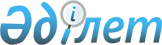 Ақжайық аудандық мәслихатының 2016 жылғы 23 желтоқсандағы № 8-1 "2017-2019 жылдарға арналған аудандық бюджет туралы" шешіміне өзгерістер енгізу туралы
					
			Күшін жойған
			
			
		
					Батыс Қазақстан облысы Ақжайық аудандық мәслихатының 2017 жылғы 10 қазандағы № 12-1 шешімі. Батыс Қазақстан облысының Әділет департаментінде 2017 жылғы 19 қазанда № 4921 болып тіркелді. Күші жойылды - Батыс Қазақстан облысы Ақжайық аудандық мәслихатының 2018 жылғы 28 наурыздағы № 17-4 шешімімен
      Ескерту. Күші жойылды - Батыс Қазақстан облысы Ақжайық аудандық мәслихатының 28.03.2018 № 17-4 шешімімен (алғашқы ресми жарияланған күннен бастап күшіне енеді).
      Қазақстан Республикасының 2008 жылғы 4 желтоқсандағы Бюджет кодексіне және Қазақстан Республикасының 2001 жылғы 23 қаңтардағы "Қазақстан Республикасындағы жергілікті мемлекеттік басқару және өзін-өзі басқару туралы" Заңына сәйкес Ақжайық аудандық мәслихаты ШЕШІМ ҚАБЫЛДАДЫ:
      1. Ақжайық аудандық мәслихатының 2016 жылғы 23 желтоқсандағы № 8-1 "2017-2019 жылдарға арналған аудандық бюджет туралы" шешіміне (Нормативтік құқықтық актілерді мемлекеттік тіркеу тізілімінде № 4645 тіркелген, 2017 жылғы 12 қаңтардағы "Жайық таңы" газетінде жарияланған) мынадай өзгерістер енгізілсін:
      1-тармақ мынадай редакцияда жазылсын:
      "1. 2017-2019 жылдарға арналған аудандық бюджет 1, 2 және 3 - қосымшаларға сәйкес, соның ішінде 2017 жылға мынадай көлемдерде бекітілсін:
      1) кірістер – 6 896 778 мың теңге:
      салықтық түсімдер – 1 097 836 мың теңге;
      салықтық емес түсімдер – 2 846 мың теңге;
      негізгі капиталды сатудан түсетін түсімдер – 4 191 мың теңге;
      трансферттер түсімі – 5 791 905 мың теңге;
      2) шығындар – 7 114 470 мың теңге;
      3) таза бюджеттік кредиттеу – 849 304 мың теңге:
      бюджеттік кредиттер – 879 692 мың теңге;
      бюджеттік кредиттерді өтеу – 30 388 мың теңге;
      4) қаржы активтерімен операциялар бойынша сальдо – 0 мың теңге:
      қаржы активтерін сатып алу – 0 мың теңге;
      мемлекеттің қаржы активтерін сатудан түсетін түсімдер – 0 мың теңге;
      5) бюджет тапшылығы (профициті) – - 1 066 996 мың теңге;
      6) бюджет тапшылығын қаржыландыру (профицитін пайдалану) – 1 066 996 мың теңге;
      қарыздар түсімі – 878 832 мың теңге;
      қарыздарды өтеу – 30 388 мың теңге;
      бюджет қаражатының пайдаланылатын қалдықтары – 218 552 мың теңге.";
      аталған шешімнің 1-қосымшасы осы шешімнің қосымшасына сәйкес жаңа редакцияда жазылсын.
      2. Аудандық мәслихат аппаратының басшысы (А.Б.Ашабаев) осы шешімнің әділет органдарында мемлекеттік тіркелуін, Қазақстан Республикасы нормативтік құқықтық актілерінің эталондық бақылау банкінде және бұқаралық ақпарат құралдарында оның ресми жариялануын қамтамасыз етсін.
      3. Осы шешім 2017 жылдың 1 қаңтарынан бастап қолданысқа енгізіледі. 2017 жылға арналған аудандық бюджет
					© 2012. Қазақстан Республикасы Әділет министрлігінің «Қазақстан Республикасының Заңнама және құқықтық ақпарат институты» ШЖҚ РМК
				
      Сессия төрайымы

Р.Смирнова

      Мәслихат хатшысы

С.Сиражев
Ақжайық аудандық
мәслихатының 2017 жылғы
10 қазандағы № 12-1 шешіміне
қосымшаАқжайық аудандық
мәслихатының 2016 жылғы
23 желтоқсандағы № 8-1
шешіміне 1-қосымша
Санаты
Санаты
Санаты
Санаты
Санаты
Сомасы, мың теңге
Сыныбы
Сыныбы
Сыныбы
Сыныбы
Сомасы, мың теңге
Iшкi сыныбы
Iшкi сыныбы
Iшкi сыныбы
Сомасы, мың теңге
Ерекшелігі
Ерекшелігі
Сомасы, мың теңге
Атауы
1
2
3
4
5
6
1) Кірістер
 6 896 778
1
Салықтық түсімдер
1 097 836
01
Табыс салығы
309 022
2
Жеке табыс салығы
309 022
03
Әлеуметтік салық
295 066
1
Әлеуметтік салық
295 066
04
Меншікке салынатын салықтар
470 352
1
Мүлікке салынатын салықтар
420 673
3
Жер салығы
2 252
4
Көлік құралдарына салынатын салық
43 873
5
Бірыңғай жер салығы
3 554
05
Тауарларға, жұмыстарға және қызметтерге салынатын ішкі салықтар
20 489
2
Акциздер
3 485
3
Табиғи және басқа да ресурстарды пайдаланғаны үшін түсетін түсімдер
9 001
4
Кәсіпкерлік және кәсіби қызметті жүргізгені үшін алынатын алымдар
8 003
07
Басқа да салықтар
25
1
Басқа да салықтар
25
08
Заңдық маңызы бар әрекеттерді жасағаны және (немесе) оған уәкілеттігі бар мемлекеттік органдар немесе лауазымды адамдар құжаттар бергені үшін алынатын міндетті төлемдер
2 882
1
Мемлекеттік баж
2 882
2
Салықтық емес түсімдер
2 846
06
Басқа да салықтық емес түсiмдер
2 846
1
Басқа да салықтық емес түсiмдер
2 846
3
Негізгі капиталды сатудан түсетін түсімдер
4 191
01
Мемлекеттік мекемелерге бекітілген мемлекеттік мүлікті сату
2 702
1
Мемлекеттік мекемелерге бекітілген мемлекеттік мүлікті сату
2 702
03
Жерді және материалдық емес активтерді сату
1 489
1
Жерді сату
1 489
4
Трансферттер түсімі
5 791 905
02
Мемлекеттік басқарудың жоғары тұрған органдарынан түсетін трансферттер
5 791 905
2
Облыстық бюджеттен түсетін трансферттер
5 791 905
Функционалдық топ
Функционалдық топ
Функционалдық топ
Функционалдық топ
Функционалдық топ
Сомасы, мың теңге
Функционалдық кіші топ
Функционалдық кіші топ
Функционалдық кіші топ
Функционалдық кіші топ
Сомасы, мың теңге
Бюджеттік бағдарламалардың әкімшісі
Бюджеттік бағдарламалардың әкімшісі
Бюджеттік бағдарламалардың әкімшісі
Сомасы, мың теңге
Бағдарлама
Бағдарлама
Сомасы, мың теңге
Атауы
1
2
3
4
5
6
2) Шығындар
 7 114 470
 7 114 470
01
Жалпы сипаттағы мемлекеттік қызметтер
614 075
614 075
1
Мемлекеттiк басқарудың жалпы функцияларын орындайтын өкiлдi, атқарушы және басқа органдар
565 864
565 864
112
Аудан (облыстық маңызы бар қала) мәслихатының аппараты
19 828
19 828
001
Аудан (облыстық маңызы бар қала) мәслихатының қызметін қамтамасыз ету жөніндегі қызметтер
19 828
19 828
003
Мемлекеттік органның күрделі шығыстары
 0
 0
122
Аудан (облыстық маңызы бар қала) әкімінің аппараты
171 206
171 206
001
Аудан (облыстық маңызы бар қала) әкімінің қызметін қамтамасыз ету жөніндегі қызметтер
85 134
85 134
003
Мемлекеттік органның күрделі шығыстары
86 072
86 072
123
Қаладағы аудан, аудандық маңызы бар қала, кент, ауыл, ауылдық округ әкімінің аппараты
374 830
374 830
001
Қаладағы аудан, аудандық маңызы бар қаланың, кент, ауыл, ауылдық округ әкімінің қызметін қамтамасыз ету жөніндегі қызметтер
339 177
339 177
022
Мемлекеттік органның күрделі шығыстары
35 653
35 653
2
Қаржылық қызмет
2 044
2 044
459
Ауданның (облыстық маңызы бар қаланың) экономика және қаржы бөлімі
2 044
2 044
003
Салық салу мақсатында мүлікті бағалауды жүргізу
1 145
1 145
010
Жекешелендіру, коммуналдық меншікті басқару, жекешелендіруден кейінгі қызмет және осыған байланысты дауларды реттеу
899
899
9
Жалпы сипаттағы өзге де мемлекеттік қызметтер
46 167
46 167
458
Ауданның (облыстық маңызы бар қаланың) тұрғын үй-коммуналдық шаруашылығы, жолаушылар көлігі және автомобиль жолдары бөлімі
23 223
23 223
001
Жергілікті деңгейде тұрғын үй-коммуналдық шаруашылығы, жолаушылар көлігі және автомобиль жолдары саласындағы мемлекеттік саясатты іске асыру жөніндегі қызметтер
22 997
22 997
013
Мемлекеттік органның күрделі шығыстары
226
226
459
Ауданның (облыстық маңызы бар қаланың) экономика және қаржы бөлімі
22 944
22 944
001
Ауданның (облыстық маңызы бар қаланың) экономикалық саясатын қалыптастыру мен дамыту, мемлекеттік жоспарлау, бюджеттік атқару және коммуналдық меншігін басқару саласындағы мемлекеттік саясатты іске асыру жөніндегі қызметтер
22 944
22 944
015
Мемлекеттік органның күрделі шығыстары
0
0
466
Ауданның (облыстық маңызы бар қаланың) сәулет, қала құрылысы және құрылыс бөлімі
0
0
040
Мемлекеттік органдардың объектілерін дамыту
0
0
02
Қорғаныс
4 942
4 942
1
Әскери мұқтаждар
4 942
4 942
122
Аудан (облыстық маңызы бар қала) әкімінің аппараты
4 942
4 942
005
Жалпыға бірдей әскери міндетті атқару шеңберіндегі іс-шаралар
4 942
4 942
2
Төтенше жағдайлар жөніндегі жұмыстарды ұйымдастыру
0
0
122
Аудан (облыстық маңызы бар қала) әкімінің аппараты
0
0
006
Аудан (облыстық маңызы бар қала) ауқымындағы төтенше жағдайлардың алдын алу және оларды жою
0
0
03
Қоғамдық тәртіп, қауіпсіздік, құқықтық, сот, қылмыстық-атқару қызметі
7 012
7 012
1
Құқық қорғау қызметі
6 912
6 912
466
Ауданның (облыстық маңызы бар қаланың) сәулет, қала құрылысы және құрылыс бөлімі
6 912
6 912
066
Қоғамдық тәртіп пен қауіпсіздік объектілерін салу
6 912
6 912
9
Қоғамдық тәртіп және қауіпсіздік саласындағы басқа да қызметтер
100
100
458
Ауданның (облыстық маңызы бар қаланың) тұрғын үй-коммуналдық шаруашылығы, жолаушылар көлігі және автомобиль жолдары бөлімі
100
100
021
Елді мекендерде жол қозғалысы қауіпсіздігін қамтамасыз ету
100
100
04
Білім беру
4 090 638
4 090 638
1
Мектепке дейiнгi тәрбие және оқыту
285 111
285 111
464
Ауданның (облыстық маңызы бар қаланың) білім бөлімі
285 111
285 111
009
Мектепке дейінгі тәрбие мен оқыту ұйымдарының қызметін қамтамасыз ету
255 843
255 843
040
Мектепке дейінгі білім беру ұйымдарында мемлекеттік білім беру тапсырысын іске асыруға
29 268
29 268
2
Бастауыш, негізгі орта және жалпы орта білім беру
3 348 142
3 348 142
123
Қаладағы аудан, аудандық маңызы бар қала, кент, ауыл, ауылдық округ әкімінің аппараты
12 241
12 241
005
Ауылдық жерлерде балаларды мектепке дейін тегін алып баруды және кері алып келуді ұйымдастыру
12 241
12 241
457
Ауданның (облыстық маңызы бар қаланың) мәдениет, тілдерді дамыту, дене шынықтыру және спорт бөлімі
71 515
71 515
017
Балалар мен жасөспірімдерге спорт бойынша қосымша білім беру
71 515
71 515
464
Ауданның (облыстық маңызы бар қаланың) білім бөлімі
3 254 386
3 254 386
003
Жалпы білім беру
3 041 038
3 041 038
006
Балаларға қосымша білім беру
213 348
213 348
466
Ауданның (облыстық маңызы бар қаланың) сәулет, қала құрылысы және құрылыс бөлімі
10 000
10 000
021
Бастауыш, негізгі орта және жалпы орта білім беру объектілерін салу және реконструкциялау
10 000
10 000
9
Бiлiм беру саласындағы өзге де қызметтер
457 385
457 385
464
Ауданның (облыстық маңызы бар қаланың) білім бөлімі
457 385
457 385
001
Жергілікті деңгейде білім беру саласындағы мемлекеттік саясатты іске асыру жөніндегі қызметтер
16 679
16 679
005
Ауданның (облыстық маңызы бар қаланың) мемлекеттік білім беру мекемелер үшін оқулықтар мен оқу-әдiстемелiк кешендерді сатып алу және жеткізу
168 066
168 066
007
Аудандық (қалалық) ауқымдағы мектеп олимпиадаларын және мектептен тыс іс-шараларды өткiзу
1 846
1 846
015
Жетім баланы (жетім балаларды) және ата-аналарының қамқорынсыз қалған баланы (балаларды) күтіп-ұстауға қамқоршыларға (қорғаншыларға) ай сайынғы ақшалай қаражат төлемі
9 155
9 155
029
Балалар мен жасөспірімдердің психикалық денсаулығын зерттеу және халыққа психологиялық-медициналық-педагогикалық консультациялық көмек көрсету
0
0
067
Ведомстволық бағыныстағы мемлекеттік мекемелерінің және ұйымдарының күрделі шығыстары
261 639
261 639
06
Әлеуметтiк көмек және әлеуметтiк қамсыздандыру
450 686
450 686
1
Әлеуметтік қамсыздандыру
110 752
110 752
451
Ауданның (облыстық маңызы бар қаланың) жұмыспен қамту және әлеуметтік бағдарламалар бөлімі
103 300
103 300
005
Мемлекеттік атаулы әлеуметтік көмек
5 500
5 500
016
18 жасқа дейіңгі балаларға мемлекеттік жәрдемақылар
76 800
76 800
025
"Өрлеу" жобасы бойынша келісілген қаржылай көмекті енгізу
21 000
21 000
464
Ауданның (облыстық маңызы бар қаланың) білім бөлімі
7 452
7 452
030
Патронат тәрбиешілерге берілген баланы (балаларды) асырап бағу
7 452
7 452
2
Әлеуметтiк көмек
316 443
316 443
451
Ауданның (облыстық маңызы бар қаланың) жұмыспен қамту және әлеуметтік бағдарламалар бөлімі
316 443
316 443
002
Жұмыспен қамту бағдарламасы
148 131
148 131
006
Тұрғын үйге көмек көрсету
5 500
5 500
007
Жергілікті өкілетті органдардың шешімі бойынша мұқтаж азаматтардың жекелеген топтарына әлеуметтік көмек
48 848
48 848
010
Үйден тәрбиеленіп оқытылатын мүгедек балаларды материалдық қамтамасыз ету
1 200
1 200
014
Мұқтаж азаматтарға үйде әлеуметтік көмек көрсету
60 552
60 552
017
Мүгедектерді оңалту жеке бағдарламасына сәйкес, мұқтаж мүгедектерді міндетті гигиеналық құралдармен және ымдау тілі мамандарының қызмет көрсетуін, жеке көмекшілермен қамтамасыз ету
34 219
34 219
023
Жұмыспен қамту орталықтарының қызметін қамтамасыз ету
17 993
17 993
9
Әлеуметтік көмек және әлеуметтік қамтамасыз ету салаларындағы өзге де қызметтер
23 491
23 491
451
Ауданның (облыстық маңызы бар қаланың) жұмыспен қамту және әлеуметтік бағдарламалар бөлімі
23 491
23 491
001
Жергілікті деңгейде халық үшін әлеуметтік бағдарламаларды жұмыспен қамтуды қамтамасыз етуді іске асыру саласындағы мемлекеттік саясатты іске асыру жөніндегі қызметтер
20 587
20 587
011
Жәрдемақыларды және басқа да әлеуметтік төлемдерді есептеу, төлеу мен жеткізу бойынша қызметтерге ақы төлеу
2 904
2 904
021
Мемлекеттік органның күрделі шығыстары 
0
0
458
Ауданның (облыстық маңызы бар қаланың) тұрғын үй-коммуналдық шаруашылығы, жолаушылар көлігі және автомобиль жолдары бөлімі
0
0
050
Қазақстан Республикасында мүгедектердің құқықтарын қамтамасыз ету және өмір сүру сапасын жақсарту жөніндегі 2012-2018 жылдарға арналған іс-шаралар жоспарын іске асыру
0
0
07
Тұрғын үй-коммуналдық шаруашылық
365 407
365 407
1
Тұрғын үй шаруашылығы
191 166
191 166
123
Қаладағы аудан, аудандық маңызы бар қала, кент, ауыл, ауылдық округ әкімінің аппараты
2 128
2 128
007
Аудандық маңызы бар қаланың, кенттің, ауылдың, ауылдық округтің мемлекеттік тұрғын үй қорының сақталуын ұйымдастыру
2 128
2 128
457
Ауданның (облыстық маңызы бар қаланың) мәдениет, тілдерді дамыту, дене шынықтыру және спорт бөлімі
33 250
33 250
024
Нәтижелі жұмыспен қамтуды және жаппай кәсіпкерлікті дамыту бағдарламасы шеңберінде қалалардың және ауылдық елді мекендердің объектілерін жөндеу
33 250
33 250
458
Ауданның (облыстық маңызы бар қаланың) тұрғын үй-коммуналдық шаруашылығы, жолаушылар көлігі және автомобиль жолдары бөлімі
4 162
4 162
003
Мемлекеттік тұрғын үй қорының сақталуын ұйымдастыру
0
0
004
Азаматтардың жекелеген санаттарын тұрғын үймен қамтамасыз ету
4 162
4 162
031
Кондоминиум объектісіне техникалық паспорттар дайындау
0
0
464
Ауданның (облыстық маңызы бар қаланың) білім бөлімі
0
0
026
Нәтижелі жұмыспен қамтуды және жаппай кәсіпкерлікті дамыту бағдарламасы шеңберінде қалалардың және ауылдық елді мекендердің объектілерін жөндеу
0
0
466
Ауданның (облыстық маңызы бар қаланың) сәулет, қала құрылысы және құрылыс бөлімі
151 626
151 626
003
Коммуналдық тұрғын үй қорының тұрғын үйін жобалау және (немесе) салу, реконструкциялау
120 261
120 261
004
Инженерлік-коммуникациялық инфрақұрылымды жобалау, дамыту және (немесе) жайластыру
31 365
31 365
091
Нәтижелі жұмыспен қамтуды және жаппай кәсіпкерлікті дамыту бағдарламасы шеңберінде іске асырып жатқан жобалар үшін жабдықтар сатып алу
0
0
2
Коммуналдық шаруашылық
154 141
154 141
458
Ауданның (облыстық маңызы бар қаланың) тұрғын үй-коммуналдық шаруашылығы, жолаушылар көлігі және автомобиль жолдары бөлімі
0
0
012
Сумен жабдықтау және су бұру жүйесінің жұмыс істеуі
0
0
466
Ауданның (облыстық маңызы бар қаланың) сәулет, қала құрылысы және құрылыс бөлімі
154 141
154 141
058
Елді мекендердегі сумен жабдықтау және су бұру жүйелерін дамыту
154 141
154 141
3
Елді-мекендерді көркейту
20 100
20 100
123
Қаладағы аудан, аудандық маңызы бар қала, кент, ауыл, ауылдық округ әкімінің аппараты
5 393
5 393
008
Елді мекендердегі көшелерді жарықтандыру
1 161
1 161
009
Елді мекендердің санитариясын қамтамасыз ету
0
0
011
Елді мекендерді абаттандыру мен көгалдандыру
4 232
4 232
458
Ауданның (облыстық маңызы бар қаланың) тұрғын үй-коммуналдық шаруашылығы, жолаушылар көлігі және автомобиль жолдары бөлімі
14 707
14 707
018
Елді мекендерді абаттандыру мен көгалдандыру
14 707
14 707
08
Мәдениет, спорт, туризм және ақпараттық кеңістік
618 687
618 687
1
Мәдениет саласындағы қызмет
297 156
297 156
457
Ауданның (облыстық маңызы бар қаланың) мәдениет, тілдерді дамыту, дене шынықтыру және спорт бөлімі
297 156
297 156
003
Мәдени-демалыс жұмысын қолдау
297 156
297 156
2
Спорт
61 694
61 694
457
Ауданның (облыстық маңызы бар қаланың) мәдениет, тілдерді дамыту, дене шынықтыру және спорт бөлімі
28 866
28 866
009
Аудандық (облыстық маңызы бар қалалық) деңгейде спорттық жарыстар өткізу
21 488
21 488
010
Әртүрлi спорт түрлерi бойынша аудан (облыстық маңызы бар қала) құрама командаларының мүшелерiн дайындау және олардың облыстық спорт жарыстарына қатысуы
7 378
7 378
466
Ауданның (облыстық маңызы бар қаланың) сәулет, қала құрылысы және құрылыс бөлімі
32 828
32 828
008
Спорт объектілерін дамыту
32 828
32 828
3
Ақпараттық кеңiстiк
184 155
184 155
456
Ауданның (облыстық маңызы бар қаланың) ішкі саясат бөлімі
9 700
9 700
002
Мемлекеттік ақпараттық саясат жүргізу жөніндегі қызметтер
9 700
9 700
457
Ауданның (облыстық маңызы бар қаланың) мәдениет, тілдерді дамыту, дене шынықтыру және спорт бөлімі
174 455
174 455
006
Аудандық (қалалық) кітапханалардың жұмыс істеуі
174 455
174 455
9
Мәдениет, спорт, туризм және ақпараттық кеңiстiктi ұйымдастыру жөнiндегi өзге де қызметтер
75 682
75 682
456
Ауданның (облыстық маңызы бар қаланың) ішкі саясат бөлімі
54 181
54 181
001
Жергілікті деңгейде ақпарат, мемлекеттілікті нығайту және азаматтардың әлеуметтік сенімділігін қалыптастыру саласында мемлекеттік саясатты іске асыру жөніндегі қызметтер
10 399
10 399
003
Жастар саясаты саласында іс-шараларды іске асыру
43 782
43 782
032
Ведомстволық бағыныстағы мемлекеттік мекемелерінің және ұйымдарының күрделі шығыстары
0
0
457
Ауданның (облыстық маңызы бар қаланың) мәдениет, тілдерді дамыту, дене шынықтыру және спорт бөлімі
21 501
21 501
001
Жергілікті деңгейде мәдениет, тілдерді дамыту, дене шынықтыру және спорт саласында мемлекеттік саясатты іске асыру жөніндегі қызметтер
15 801
15 801
032
Ведомстволық бағыныстағы мемлекеттік мекемелерінің және ұйымдарының күрделі шығыстары
5 700
5 700
10
Ауыл, су, орман, балық шаруашылығы, ерекше қорғалатын табиғи аумақтар, қоршаған ортаны және жануарлар дүниесін қорғау, жер қатынастары
240 532
240 532
1
Ауыл шаруашылығы
196 639
196 639
462
Ауданның (облыстық маңызы бар қаланың) ауыл шаруашылығы бөлімі
17 891
17 891
001
Жергілікті деңгейде ауыл шаруашылығы саласындағы мемлекеттік саясатты іске асыру жөніндегі қызметтер
17 891
17 891
473
Ауданның (облыстық маңызы бар қаланың) ветеринария бөлімі
178 748
178 748
001
Жергілікті деңгейде ветеринария саласындағы мемлекеттік саясатты іске асыру жөніндегі қызметтер
16 090
16 090
003
Мемлекеттік органның күрделі шығыстары
0
0
005
Мал көмінділерінің (биотермиялық шұңқырлардың) жұмыс істеуін қамтамасыз ету
3 115
3 115
006
Ауру жануарларды санитарлық союды ұйымдастыру
6 105
6 105
007
Қаңғыбас иттер мен мысықтарды аулауды және жоюды ұйымдастыру
2 105
2 105
008
Алып қойылатын және жойылатын ауру жануарлардың, жануарлардан алынатын өнімдер мен шикізаттың құнын иелеріне өтеу
0
0
009
Жануарлардың энзоотиялық аурулары бойынша ветеринариялық іс-шараларды жүргізу
600
600
010
Ауыл шаруашылығы жануарларын сәйкестендіру жөніндегі іс-шараларды өткізу
1 014
1 014
011
Эпизоотияға қарсы іс-шаралар жүргізу
132 262
132 262
047
Жануарлардың саулығы мен адамның денсаулығына қауіп төндіретін, алып қоймай залалсыздандырылған (зарасыздандырылған) және қайта өңделген жануарлардың, жануарлардан алынатын өнімдер мен шикізаттың құнын иелеріне өтеу
17 457
17 457
6
Жер қатынастары
11 707
11 707
463
Ауданның (облыстық маңызы бар қаланың) жер қатынастары бөлімі
11 707
11 707
001
Аудан (облыстық маңызы бар қала) аумағында жер қатынастарын реттеу саласындағы мемлекеттік саясатты іске асыру жөніндегі қызметтер
11 707
11 707
007
Мемлекеттік органның қүрделі шығыстары
0
0
9
Ауыл, су, орман, балық шаруашылығы, қоршаған ортаны қорғау және жер қатынастары саласындағы басқа да қызметтер
32 186
32 186
459
Ауданның (облыстық маңызы бар қаланың) экономика және қаржы бөлімі
32 186
32 186
099
Мамандардың әлеуметтік көмек көрсетуі жөніндегі шараларды іске асыру
32 186
32 186
11
Өнеркәсіп, сәулет, қала құрылысы және құрылыс қызметі
25 671
25 671
2
Сәулет, қала құрылысы және құрылыс қызметі
25 671
25 671
466
Ауданның (облыстық маңызы бар қаланың) сәулет, қала құрылысы және құрылыс бөлімі
25 671
25 671
001
Құрылыс, облыс қалаларының, аудандарының және елді мекендерінің сәулеттік бейнесін жақсарту саласындағы мемлекеттік саясатты іске асыру және ауданның (облыстық маңызы бар қаланың) аумағын оңтайла және тиімді қала құрылыстық игеруді қамтамасыз ету жөніндегі қызметтер
15 276
15 276
013
Аудан аумағында қала құрылысын дамытудың кешенді схемаларын, аудандық (облыстық) маңызы бар қалалардың, кенттердің және өзге де ауылдық елді мекендердің бас жоспарларын әзірлеу
10 395
10 395
015
Мемлекеттік органның күрделі шығыстары
0
0
12
Көлік және коммуникация
451 520
451 520
1
Автомобиль көлігі
450 120
450 120
123
Қаладағы аудан, аудандық маңызы бар қала, кент, ауыл, ауылдық округ әкімінің аппараты
0
0
013
Аудандық маңызы бар қалаларда, кенттерде, ауылдарда, ауылдық округтерде автомобиль жолдарының жұмыс істеуін қамтамасыз ету
0
0
458
Ауданның (облыстық маңызы бар қаланың) тұрғын үй-коммуналдық шаруашылығы, жолаушылар көлігі және автомобиль жолдары бөлімі
450 120
450 120
023
Автомобиль жолдарының жұмыс істеуін қамтамасыз ету
4 387
4 387
045
Аудандық маңызы бар автомобиль жолдарын және елді-мекендердің көшелерін күрделі және орташа жөндеу
445 733
445 733
9
Көлiк және коммуникациялар саласындағы өзге де қызметтер
1 400
1 400
458
Ауданның (облыстық маңызы бар қаланың) тұрғын үй-коммуналдық шаруашылығы, жолаушылар көлігі және автомобиль жолдары бөлімі
1 400
1 400
037
Әлеуметтік маңызы бар қалалық (ауылдық), қала маңындағы және ауданішілік қатынастар бойынша жолаушылар тасымалдарын субсидиялау
1 400
1 400
13
Басқалар
105 095
105 095
3
Кәсіпкерлік қызметті қолдау және бәсекелестікті қорғау
7 150
7 150
469
Ауданның (облыстық маңызы бар қаланың) кәсіпкерлік бөлімі
7 150
7 150
001
Жергілікті деңгейде кәсіпкерлікті дамыту саласындағы мемлекеттік саясатты іске асыру жөніндегі қызметтер
7 150
7 150
9
Басқалар
97 945
97 945
123
Қаладағы аудан, аудандық маңызы бар қала, кент, ауыл, ауылдық округ әкімінің аппараты
19 155
19 155
040
Өңірлерді дамытудың 2020 жылға дейінгі бағдарламасы шеңберінде өңірлерді экономикалық дамытуға жәрдемдесу бойынша шараларды іске асыру
19 155
19 155
458
Ауданның (облыстық маңызы бар қаланың) тұрғын үй-коммуналдық шаруашылығы, жолаушылар көлігі және автомобиль жолдары бөлімі
62 232
62 232
040
Өңірлерді дамытудың 2020 жылға дейінгі бағдарламасы шеңберінде өңірлерді экономикалық дамытуға жәрдемдесу бойынша шараларды іске асыру
62 232
62 232
459
Ауданның (облыстық маңызы бар қаланың) экономика және қаржы бөлімі
16 558
16 558
012
Ауданның (облыстық маңызы бар қаланың) жергілікті атқарушы органының резерві
16 558
16 558
14
Борышқа қызмет көрсету
0
0
1
Борышқа қызмет көрсету
0
0
459
Ауданның (облыстық маңызы бар қаланың) экономика және қаржы бөлімі
0
0
021
Жергілікті атқарушы органдардың облыстық бюджеттен қарыздар бойынша сыйақылар мен өзге де төлемдерді төлеу бойынша борышына қызмет көрсету
0
0
15
Трансферттер
140 205
140 205
1
Трансферттер
140 205
140 205
459
Ауданның (облыстық маңызы бар қаланың) экономика және қаржы бөлімі
140 205
140 205
006
Нысаналы пайдаланылмаған (толық пайдаланылмаған) трансферттерді қайтару
65 913
65 913
016
Нысаналы мақсатқа сай пайдаланылмаған нысаналы трансферттерді қайтару
0
0
049
Бюджет заңнамасымен қарастырылған жағдайларда жалпы сипаттағы трансферттерді қайтару
11 952
11 952
051
Жергілікті өзін-өзі басқару органдарына берілетін трансферттер
54 326
54 326
054
Қазақстан Республикасының Ұлттық қорынан берілетін нысаналы трансферт есебінен республиклық бюджеттен бөлінген пайдаланылмаған (түгел пайдаланылмаған) нысаналы трансферттердің сомасын қайтару
8 014
8 014
3) Таза бюджеттік кредиттеу
849 304
849 304
Бюджеттік кредиттер
879 692
879 692
Функционалдық топ
Функционалдық топ
Функционалдық топ
Функционалдық топ
Функционалдық топ
Сомасы, мың теңге
Сомасы, мың теңге
Функционалдық кіші топ
Функционалдық кіші топ
Функционалдық кіші топ
Функционалдық кіші топ
Сомасы, мың теңге
Сомасы, мың теңге
Бюджеттік бағдарламалардың әкімшісі
Бюджеттік бағдарламалардың әкімшісі
Бюджеттік бағдарламалардың әкімшісі
Сомасы, мың теңге
Сомасы, мың теңге
Бағдарлама
Бағдарлама
Сомасы, мың теңге
Сомасы, мың теңге
Атауы
1
2
3
4
5
6
6
07
Тұрғын үй-коммуналдық шаруашылық
 752 903
 752 903
1
Тұрғын үй шаруашылығы
752 903
752 903
458
Ауданның (облыстық маңызы бар қаланың) тұрғын үй-коммуналдық шаруашылығы, жолаушылар көлігі және автомобиль жолдары бөлімі
752 903
752 903
053
Жылу, сумен жабдықтау және су бұру жүйелерін реконструкция және құрылыс үшін кредит беру
752 903
752 903
Функционалдық топ
Функционалдық топ
Функционалдық топ
Функционалдық топ
Функционалдық топ
Сомасы, мың теңге
Сомасы, мың теңге
Функционалдық кіші топ
Функционалдық кіші топ
Функционалдық кіші топ
Функционалдық кіші топ
Сомасы, мың теңге
Сомасы, мың теңге
Бюджеттік бағдарламалардың әкімшісі
Бюджеттік бағдарламалардың әкімшісі
Бюджеттік бағдарламалардың әкімшісі
Сомасы, мың теңге
Сомасы, мың теңге
Бағдарлама
Бағдарлама
Сомасы, мың теңге
Сомасы, мың теңге
Атауы
1
2
3
4
5
6
6
10
Ауыл, су, орман, балық шаруашылығы, ерекше қорғалатын табиғи аумақтар, қоршаған ортаны және жануарлар дүниесін қорғау, жер қатынастары
 126 789
 126 789
9
Ауыл, су, орман, балық шаруашылығы, қоршаған ортаны қорғау және жер қатынастары саласындағы басқа да қызметтер
126 789
126 789
459
Ауданның (облыстық маңызы бар қаланың) экономика және қаржы бөлімі
126 789
126 789
018
Мамандарды әлеуметтік қолдау шараларын іске асыру үшін бюджеттік кредиттер
126 789
126 789
Санаты
Санаты
Санаты
Санаты
Санаты
Сомасы, мың теңге
Сыныбы
Сыныбы
Сыныбы
Сыныбы
Сомасы, мың теңге
Iшкi сыныбы
Iшкi сыныбы
Iшкi сыныбы
Сомасы, мың теңге
Ерекшелігі
Ерекшелігі
Сомасы, мың теңге
Атауы
1
2
3
4
5
6
5
Бюджеттік кредиттерді өтеу
 30 388
 30 388
01
Бюджеттік кредиттерді өтеу
30 388
30 388
1
Мемлекеттік бюджеттен берілген бюджеттік кредиттерді өтеу
30 388
30 388
13
Жеке тұлғаларға жергілікті бюджеттен берілген бюджеттік кредиттерді өтеу
30 388
30 388
4) Қаржы активтерімен операциялар бойынша сальдо
0
0
Қаржы активтер сатып алу
0
0
Функционалдық топ
Функционалдық топ
Функционалдық топ
Функционалдық топ
Функционалдық топ
Сомасы, мың теңге
Сомасы, мың теңге
Функционалдық кіші топ
Функционалдық кіші топ
Функционалдық кіші топ
Функционалдық кіші топ
Сомасы, мың теңге
Сомасы, мың теңге
Бюджеттік бағдарламалардың әкімшісі
Бюджеттік бағдарламалардың әкімшісі
Бюджеттік бағдарламалардың әкімшісі
Сомасы, мың теңге
Сомасы, мың теңге
Бағдарлама
Бағдарлама
Сомасы, мың теңге
Сомасы, мың теңге
Атауы
1
2
3
4
5
6
13
Басқалар
0
0
9
Басқалар
0
0
458
Ауданның (облыстық маңызы бар қаланың) тұрғын үй-коммуналдық шаруашылығы, жолаушылар көлігі және автомобиль жолдары бөлімі
0
0
065
Заңды тұлғалардың жарғылық капиталын қалыптастыру немесе ұлғайту
0
0
Мемлекеттің қаржы активтерін сатудан түсетін түсімдер
0
0
5) Бюджет тапшылығы (профициті)
 -1 066 996
 -1 066 996
6) Бюджет тапшылығын қаржыландыру (профицитін пайдалану)
1 066 996
1 066 996
Санаты
Санаты
Санаты
Санаты
Санаты
Сомасы, мың теңге
Сыныбы
Сыныбы
Сыныбы
Сыныбы
Сомасы, мың теңге
Iшкi сыныбы
Iшкi сыныбы
Iшкi сыныбы
Сомасы, мың теңге
Ерекшелігі
Ерекшелігі
Сомасы, мың теңге
Атауы
1
2
3
4
5
6
7
Қарыздар түсімі
 878 832
 878 832
01
Мемлекеттік ішкі қарыздар
878 832
878 832
2
Қарыз алу келісім-шарттары
878 832
878 832
03
Ауданның (облыстық маңызы бар қаланың) жергілікті атқарушы органы алатын қарыздар
878 832
878 832
Функционалдық топ
Функционалдық топ
Функционалдық топ
Функционалдық топ
Функционалдық топ
Сомасы, мың теңге
Сомасы, мың теңге
Функционалдық кіші топ
Функционалдық кіші топ
Функционалдық кіші топ
Функционалдық кіші топ
Сомасы, мың теңге
Сомасы, мың теңге
Бюджеттік бағдармалалардың әкімшісі
Бюджеттік бағдармалалардың әкімшісі
Бюджеттік бағдармалалардың әкімшісі
Сомасы, мың теңге
Сомасы, мың теңге
Бағдарлама
Бағдарлама
Сомасы, мың теңге
Сомасы, мың теңге
Атауы
1
2
3
4
5
6
6
16
Қарыздарды өтеу
 30 388
 30 388
1
Қарыздарды өтеу
30 388
30 388
459
Ауданның (облыстық маңызы бар қаланың) экономика және қаржы бөлімі
30 388
30 388
005
Жергілікті атқарушы органның жоғары тұрған бюджет алдындағы борышын өтеу
30 388
30 388
022
Жергілікті бюджеттен бөлінген пайдаланылмаған бюджеттік кредиттерді қайтару
0
0
Санаты
Санаты
Санаты
Санаты
Санаты
Сомасы, мың теңге
Сомасы, мың теңге
Сыныбы
Сыныбы
Сыныбы
Сыныбы
Сомасы, мың теңге
Сомасы, мың теңге
Iшкi сыныбы
Iшкi сыныбы
Iшкi сыныбы
Сомасы, мың теңге
Сомасы, мың теңге
Ерекшелігі
Ерекшелігі
Сомасы, мың теңге
Сомасы, мың теңге
Атауы
1
2
3
4
5
6
6
8
Бюджет қаражатының пайдаланылатын қалдықтары
 218 552
 218 552
01
Бюджет қаражаты қалдықтары
218 552
218 552
1
Бюджет қаражатының бос қалдықтары
218 552
218 552
01
Бюджет қаражатының бос қалдықтары
218 552
218 552